LAKE HOOD CADET SQUADRON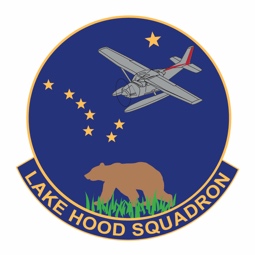 CIVIL AIR PATROLUNITED STATES AIR FORCE AUXILIARYAnchorage, AK 99502DD Mmmmm YYYYGrade Sender's Name, CAPSender's UnitCivil Air Patrol Receiver's Title and Full NameReceiver's Company (optional)Street Address or PO BoxCity ST XXXXX-XXXXDear Title and Last Name, Sir/Ma'am, or PositionEnter text for first paragraph.  Paragraphs are indented 5 spaces or 1/4 inch tab.  Paragraphs are not numbered.Enter contents of subsequent paragraphs using same format.Closing paragraph should summarize desired action (if any) and provide contact information for the business style letter's point of contact (if other than the sender).SincerelySENDER'S NAME, Grade, CAPDuty Title"Attachment:" for one item or "# Attachments:" for more than oneList numbered attachment(s) mentioned in letter, do not number if only one.